Allianz Partners Deutschland mit neuer Außendienststruktur Der B2B2C-Marktführer für Assistance und Versicherungslösungen stellt seinen Außendienst neu auf. Die Leitung des insgesamt 12-köpfigen Teams übernimmt Stefanie Dehmer. Mit acht regionalen sowie vier digitalen Verkaufsleitungen bietet das Unternehmen seinen Geschäftspartnern zukünftig noch schnellere Erreichbarkeit, eine verbesserte Verkaufsunterstützung und erweiterte Schulungsmöglichkeiten.   München, 14.12.2020. Allianz Partners Deutschland startet mit frischem Wind im Außendienst ins neue Jahr und stellt seine Vertriebsstruktur zum 1.1.2021 neu auf. Zu den vorgesehenen Maßnahmen gehört unter anderem eine Neugestaltung der Regionen. So werden aus den jetzigen Regionen acht neue Verkaufsleitungen, die flächendeckend über alle Bundesländer verteilt sind und sich künftig noch effektiver um die Geschäftspartner kümmern. Außerdem richtet Allianz Partners neben diesen regional zuständigen Außendienststellen ein regionsübergreifendes und bundesweit agierendes digitales Außendienst-Team ein. „Unser Ziel ist es, die Geschäftspartner im Tagesgeschäft noch zielgerichteter zu unterstützen, indem wir ihnen zum Beispiel erweiterte Schulungsmöglichkeiten anbieten“, sagt Carsten Staat, Chief Sales Officer und Mitglied der Geschäftsleitung von Allianz Partners Deutschland. „Deshalb wird ab 2021 das mobile Angebot durch digitale Maßnahmen ergänzt, um eine noch schnellere Erreichbarkeit unserer Außendienstler zu gewährleisten und um noch enger mit unseren Geschäftspartnern zusammenzuarbeiten. Die bekannten Gesichter mit jahrelanger Expertise bleiben dabei selbstverständlich weiterhin im Einsatz.“Über Allianz Partners Die Allianz Partners Gruppe, mit Firmenhauptsitz in Frankreich, Saint Ouen, ist auf Versicherungsschutz und Hilfeleistungen in zahlreichen Geschäftsfeldern spezialisiert. Die Unternehmensgruppe ist Spezialist für sogenannte B2B2C Lösungen und weltweit in den Bereichen Assistance, Gesundheit & Leben, KFZ und Reiseversicherungen tätig. Diese Angebote, die eine Kombination aus Versicherung, Services und Technologie darstellen, stehen Geschäftspartnern sowie deren Kunden über direkte und digitale Kanäle unter den vier folgenden international bekannten Marken zur Verfügung: Allianz Assistance, Allianz Care, Allianz Automotive und Allianz Travel. Mehr als 21.000 Mitarbeiter wickeln jährlich etwa 71 Millionen Fälle in 70 verschiedenen Sprachen auf allen Kontinenten ab. Allianz Partners ist in Deutschland mit verschiedenen Unternehmen vertreten: Die AWP P&C S.A., Niederlassung für Deutschland und die Allianz Partners Deutschland GmbH bieten Leistungen im Bereich Spezialversicherungen für Reise, Freizeit und Auslandsaufenthalte sowie Assistance-Leistungen an. Zu Allianz Partners gehören zudem die Automotive VersicherungsService GmbH als Versicherungspartner des Automobilhandels sowie die MAWISTA GmbH als Spezialist in der Vermittlung von zielgruppenspezifischen Krankenversicherungen für vorübergehende Auslandsaufenthalte sowie Aufenthalte von Gästen aus dem Ausland in Deutschland. Die Allianz Handwerker Services GmbH bietet umfassende Leistungen rund um das Schaden- und Immobilienmanagement, modernisiert und repariert deutschlandweit mit eigenen Ingenieuren und geprüften Handwerkern. Als Customer Support Center erbringt die Mondial Kundenservice GmbH im 24/7-Betrieb Dienstleistungen für die Versicherungswirtschaft, zudem stehen über diese Gesellschaft auch die Leistungen der Allianz Handwerker Services GmbH für die Versicherungswirtschaft zur Verfügung. Außerdem ist Allianz Partners im Bereich Rehabilitationsmanagement mit der rehacare GmbH vertreten. Sie unterstützt Menschen nach Unfall oder schwerer Krankheit auf dem Weg ihrer Rehabilitation. Die Warranty GmbH ist auf die Vermittlung und Abwicklung von Kfz-Garantie-Versicherungen spezialisiert.Für weitere Presseauskünfte und Rückfragen wenden Sie sich bitte an:Sabrina Schertel  	Kathrin EgerdingUnternehmenskommunikation	Hansmann PRAllianz Partners Deutschland	Telefon: (089) 360 54 99 - 29Telefon: (089) 26 20 83 - 1153 	E-Mail: k.egerding@hansmannpr.de E-Mail: presse-awpde@allianz.com	Lipowskystraße 15 Bahnhofstraße 16 	81373 München85609 Aschheim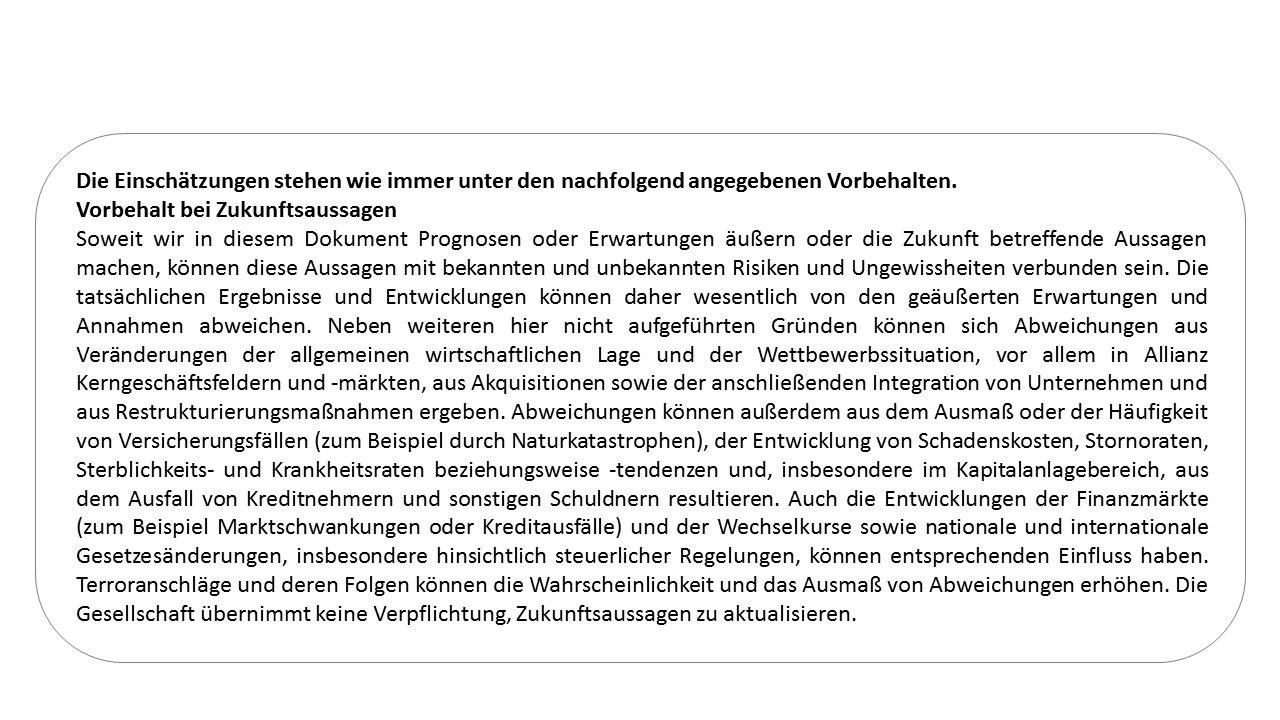 